Form Ref:HSI-10Independent Health & Safety Inspection – Blue Star ItemVersion: 3.0Jan 2017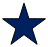 Awarded for Exceptional Performance or New Initiative not widely used on other sitesProjectPrincipal Contractor (PC)Date of InspectionSite ContactEmail AddressTelephone NumberDescription of Blue Star ItemBenefits of Blue Star ItemDetails and Cost of any Specific ProductPhotographPhotograph